T.C.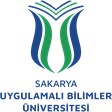 SAKARAY UYGULAMALI BİLİMLER ÜNİVERSİTESİ    TURİZM FAKÜLTESİİŞ SÜREÇLERİ34) KAYIT DONDURMA İŞLEMLERİKAYIT DONDURMA İŞLEMİNİ BAŞLAT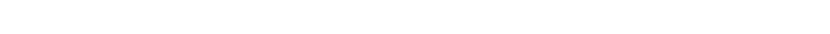 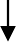 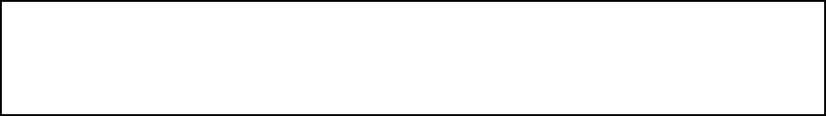 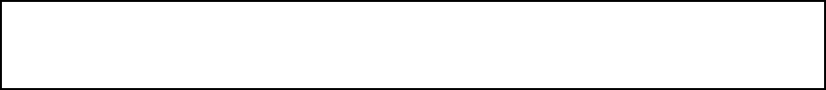 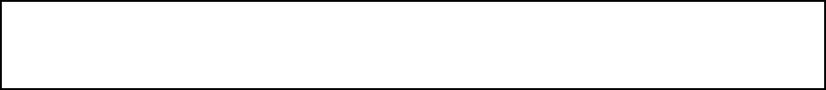 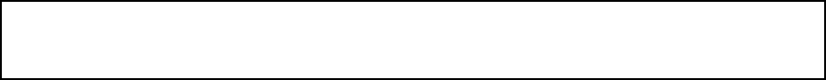 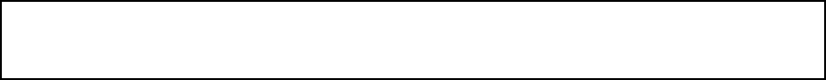 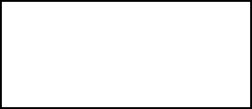 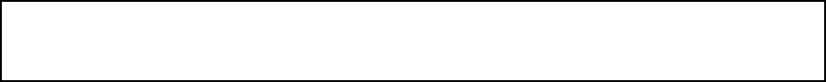 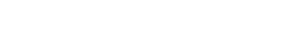 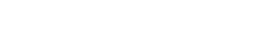 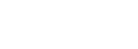 İlk olarak Dilekçeler Evrak Kayda Verilir. Evrak Kayıt Dilekçeyi Öğrenci Kayıt Dondurma isteğini İçeren Dilekçesini Bölüm Sekreterliğine VerirBölüm Başkanlığı Bir Üst Yazı İle Öğrencinin Dilekçesini Yönetim Kuruluna Sunar.Haklı ve Geçerli Nedenler Kapsamında Yönetim Kurulu Dilekçeyi İnceleriSonuç Fakülte Yönetim Kurulu Kararı İle Açıklanır.Olumlu Ya da Olumsuz Sonuç Öğrenciye Bildirilir.Sonuç Olumlu Mu?HAYIRKayıt Dondurma Talebi ReddedilirEVETÖğrenciye Bildirilir.Kredi Yurtlar Kurumuna Bildirilir.Öğrenci Bilgi Sistemine İşlenir.İŞLEM SONUSÜREÇ ADIKayıt Dondurma SüreciKayıt Dondurma SüreciKayıt Dondurma SüreciSÜREÇ NO34TARİH01.01.2024SÜRECİN SORUMLUSUFakülte Sekreteri, Bölüm Başkanı, Yönetim KuruluFakülte Sekreteri, Bölüm Başkanı, Yönetim KuruluFakülte Sekreteri, Bölüm Başkanı, Yönetim KuruluSÜREÇ ORGANİZASYON İLİŞKİSİBölüm Başkanlığı, Yönetim Kurulu, Öğrenci, Öğrenci İşleriBölüm Başkanlığı, Yönetim Kurulu, Öğrenci, Öğrenci İşleriBölüm Başkanlığı, Yönetim Kurulu, Öğrenci, Öğrenci İşleriÜST SÜRECİÖğrenci İşleri SüreciÖğrenci İşleri SüreciÖğrenci İşleri SüreciSÜRECİN AMACIHaklı Ve geçerli Bir Nedenle Öğrenimine Ara vermek İsteyenÖğrencilerin Kayıtlarının Bir Süreliğine DondurulmasıHaklı Ve geçerli Bir Nedenle Öğrenimine Ara vermek İsteyenÖğrencilerin Kayıtlarının Bir Süreliğine DondurulmasıHaklı Ve geçerli Bir Nedenle Öğrenimine Ara vermek İsteyenÖğrencilerin Kayıtlarının Bir Süreliğine DondurulmasıSÜRECİN SINIRLARIÖğrencinin Dilekçe İle Bölüm Sekreterliğine Kayıt Dondurma İsteğini Sunması İle başlar, Kayıt Dondurma işlemininTamamlanması İle BiterÖğrencinin Dilekçe İle Bölüm Sekreterliğine Kayıt Dondurma İsteğini Sunması İle başlar, Kayıt Dondurma işlemininTamamlanması İle BiterÖğrencinin Dilekçe İle Bölüm Sekreterliğine Kayıt Dondurma İsteğini Sunması İle başlar, Kayıt Dondurma işlemininTamamlanması İle BiterSÜREÇ ADIMLARIÖğrenci Kayıt Dondurmak İsteğini Bölüm Sekreterliğine Bir Dilekçe ile İletir.Bölüm Başkanlığı Dilekçeyi Yönetim Kuruluna Sunar.Fakülte Yönetim Kurulu Haklı ve Geçerli Nedenler Kapsamında Dilekçeyi İnceler.Sonuç Fakülte Yönetim Kurulu Kararı ile Açıklanır.Sonuç Olumlu İse Kayıt Dondurma Öğrenci İşlerine Bildirilir.Öğrenci Kayıt Dondurmayı Öğrenci Bilgi Sistemine İşler.Sonuç Olumlu veya Olumsuz ise Karar Öğrenciye Tebliğ Edilir.Kredi ve Yurtlar Kurumuna Bildirir.Öğrenci Kayıt Dondurmak İsteğini Bölüm Sekreterliğine Bir Dilekçe ile İletir.Bölüm Başkanlığı Dilekçeyi Yönetim Kuruluna Sunar.Fakülte Yönetim Kurulu Haklı ve Geçerli Nedenler Kapsamında Dilekçeyi İnceler.Sonuç Fakülte Yönetim Kurulu Kararı ile Açıklanır.Sonuç Olumlu İse Kayıt Dondurma Öğrenci İşlerine Bildirilir.Öğrenci Kayıt Dondurmayı Öğrenci Bilgi Sistemine İşler.Sonuç Olumlu veya Olumsuz ise Karar Öğrenciye Tebliğ Edilir.Kredi ve Yurtlar Kurumuna Bildirir.Öğrenci Kayıt Dondurmak İsteğini Bölüm Sekreterliğine Bir Dilekçe ile İletir.Bölüm Başkanlığı Dilekçeyi Yönetim Kuruluna Sunar.Fakülte Yönetim Kurulu Haklı ve Geçerli Nedenler Kapsamında Dilekçeyi İnceler.Sonuç Fakülte Yönetim Kurulu Kararı ile Açıklanır.Sonuç Olumlu İse Kayıt Dondurma Öğrenci İşlerine Bildirilir.Öğrenci Kayıt Dondurmayı Öğrenci Bilgi Sistemine İşler.Sonuç Olumlu veya Olumsuz ise Karar Öğrenciye Tebliğ Edilir.Kredi ve Yurtlar Kurumuna Bildirir.SÜREÇ PERFORMANS GÖSTERGELERİPerformans GöstergesiPerformans GöstergesiPerformans GöstergesiSÜREÇ PERFORMANS GÖSTERGELERİKayıt Donduran Öğrenci SayısıKayıt Donduran Öğrenci SayısıKayıt Donduran Öğrenci Sayısı